–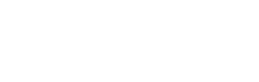 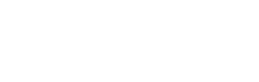 DIPLOMA EN GESTIÓN DE LA CONSTRUCCIÓN (Modalidad Online)Favor de consignar los datos como se registra en su DNI.............................................................................................................................................................................Apellido Paterno 			Apellido Materno			NombresDNI……………………………………………Fecha de nacimiento: ..............................................................Estado Civil:...........................................Sexo:…………………………..………………..Telf. Domicilio………………….…Celular….………...........………	RPM / RPC: ……………………………...Domicilio actual: ................................................................................................................................................................................................................................................................................................................Distrito:………………...........................................................................................................Provincia……………………………………Región………..…………………………………….E-mail personal:………………………………………..E-mail en su empresa:…………………………………….…Contacto de emergencia:………………………………………………..……Telf.:……………………………………(En el caso de modificación del domicilio y/o teléfono es responsabilidad del alumno comunicarlo oportunamente a la Universidad).Actual: 			 Última: Nombre de la empresa: ...................................................................................................................Dirección de la empresa: ...........................................................................................................................................................................................................................................................................Teléfono:….............................Anexo:…………...........Fax:……….................................................... RUC:.....................................................Actividad de la empresa: .................................................................................................................Cargo: .............................................................................................................................................Desde: ................................... Hasta: .............................................................................................Nº de trabajadores en la empresa: ..................................................................................................Nombre y Cargo del jefe inmediato superior: ...................................................................................     Institución           Nº de ciclos          Especialidad              Fechas Estudios universitarios noconcluidos (indicar número de ciclos aprobados)Egresado universitario(estudios concluidos sin grado)Universitaria completa (Titulado o Bachiller) (marquela que corresponde)Postgrado (1 año o más)Otros estudios sup.(no universitarios)de 3 años)Contado	…………….	Dscto.	…………..	INV.TOTAL: …....................Carta por Cobrar…………….     Dscto.	…………..	INV.TOTAL: …....................(Solo empresas)La carta de compromiso debe ser firmada y sellada por el representante legal.El plazo máximo para la entrega de la carta de compromiso no debe exceder la fecha de inicio de la primera clase. En caso contrario procederemos a emitir solo boleta de venta.          Financiado (TEA 12.69% TEM 1.%)	Dscto.……………	Inicial: ………………								Cuotas								INV. TOTAL: ……………….Para el financiamiento directo:Deberá presentar una copia simple de su documento de identidad y copia de uno de los recibos de servicios, luz, agua o teléfono fijo, donde se consigne el domicilio indicado.El alumno y/o empresa deberá aceptar  letras de cambio y/o pagaré.A las empresas que deseen patrocinar a sus ejecutivos con la modalidad de financiamiento, se les generará una factura por el total del programa, la misma que será canjeada por las letras de cambio y/o pagaré que el participante y el representante legal de la empresa deben aceptar antes del inicio de clases.En ambos casos, los participantes deberán acercarse a la oficina de Servicios Financieros-Cobranzas o con la coordinadora de provincia, a recabar las letras y/o pagare para su debida  aceptación. La entrega de la letra y/o pagaré aceptado es requisito para que el alumno pueda ser considerado como MATRICULADO y tener los accesos al programa.Para los casos de que el participante y aval no hayan cumplido con la ACEPTACION de los títulos valores, autoriza a la UESAN a reportar  la deuda vencida a las centrales de riesgos del país.Todo documento valorado en caso de no ser pagado a la fecha de vencimiento generará, además de los intereses compensatorios respectivos (TEA 15%) intereses moratorios (TEA 3.5%) en total TEA 18.5%.A la fecha de clausura del programa, el Diploma será entregado a los alumnos que hayan cumplido con CANCELAR la totalidad del programa. En caso contrario quedará en custodia hasta un plazo máximo de 6 meses luego de culminado el programa.	Boleta de Venta		Factura		A nombre de la empresa							A nombre propio En caso de Factura, completar los siguientes campos:Razón Social (SUNAT)	:…………………………………………………………………………………………………	N° RUC		: …………………………………….……	Domicilio fiscal 	: ………………………………………………………………………………………………………….………………………………………………………………………………………………………………………………Distrito: .…………………. Provincia: …………………….Departamento: …..........................La Universidad ESAN según resolución RI Nº 0180050001537 / SUNAT emite comprobantes de pago electrónicos para el cual deberá indicar:Nombre completo del contacto para coordinación de la facturación electrónica: ………………………………………………………………………………………………………………Email Institucional o correo electrónico autorizado para el envío de la facturación electrónica: ………………………………………………………………………………………………………………"Luego de emitido el comprobante de pago requerido por el interesado, la Universidad ESAN está impedida de realizar cambios de Boletas de Venta por Factura, o viceversa, por disposiciones de SUNAT, de conformidad con la R.S. N° 007-99/SUNAT”.Para las personas que solicitan Factura a nombre de la empresa, la devolución por cualquier concepto será efectuada únicamente a nombre de la empresa.“Mediante la aceptación de esta política de privacidad y de protección de datos personales, Ud. acepta y consiente, de manera expresa, a Universidad ESAN, para tratar los datos personales que Ud. proporcione para los siguientes fines:Envío de publicidad mediante cualquier medio o soporte, invitaciones a actividades institucionales convocadas por ESAN y/o sus socios comerciales, seguimiento de un eventual proceso de admisión o matrícula, para emisión de comprobantes electrónicos, fines estadísticos, reportar información vencida a las centrales de riesgo del País, para gestiones administrativas, para comunicaciones escritas, telefónicas, email respecto a su deuda financiada por Universidad ESAN.Ud. como titular del dato personal, su aval o su representante, podrá presentar la solicitud de ejercicio de sus derechos reconocidos en la Ley 29733 Ley de protección a los datos personales, escribiendo a datospersonales@esan.edu.pe”Por aviso periodísticoPor folleto informativoPor página web de ESANPor correo electrónicoPor egresado de ESANPor la visita de un AsesorOtros......................................................¿Ha estudiado antes en ESAN?   Sí            	Fecha: .......................    NoCuál programa/ curso / seminario ha seguido?MBA		    PADE		 PEE			Otros ..........."NOTA: La Universidad ESAN no se solidariza, necesariamente, con las opiniones vertidas por el(los) ponente(s)/expositor(es), durante el desarrollo del evento denominado "Diploma en Gestión de la Construcción". Los contenidos de los materiales impresos, gráficos, visuales, u otros, que utilicen en su(s) exposición(es) son responsabilidad de su(s) autor(es).".   Con mi firma digital o registro de mi nombre y apellido, solicito mi inscripción al programa y declaro haber tomado conocimiento de la presente solicitud.Firma digital o registro de su nombre y apellido:                      		        Fecha: .................................................................................................................Por favor dirigir esta inscripción a:egonzalesl@esan.edu.pe